  				Фотографии образцов*Примечание: дизайн и цветовая гамма всей продукции будут предоставлены при размещении заказаФото Рекламная Кепка классическая (бейсболка):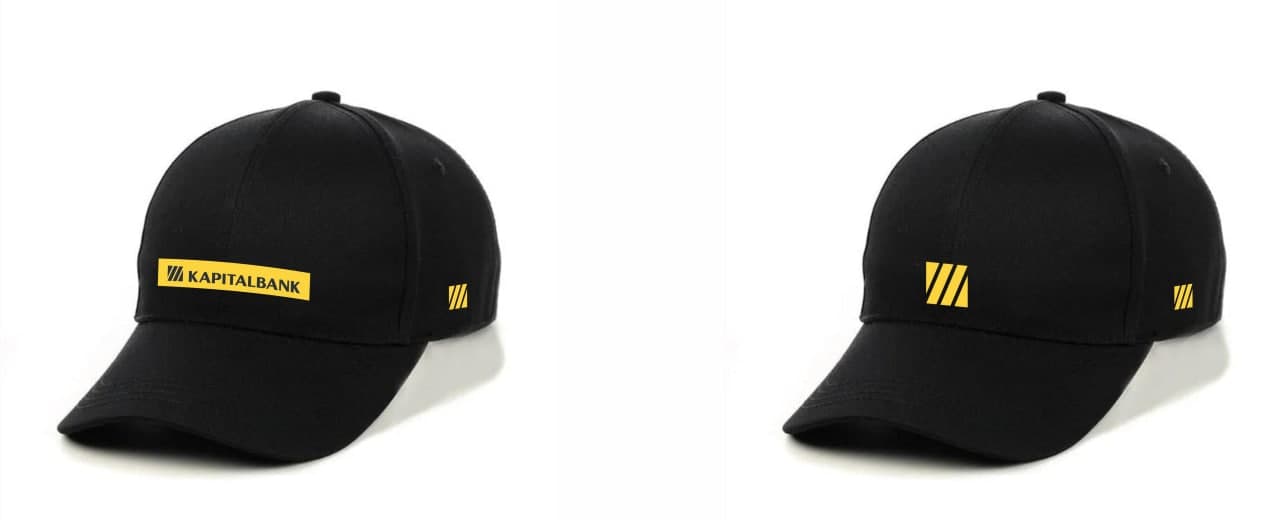 Рекламная Футболка (Поло):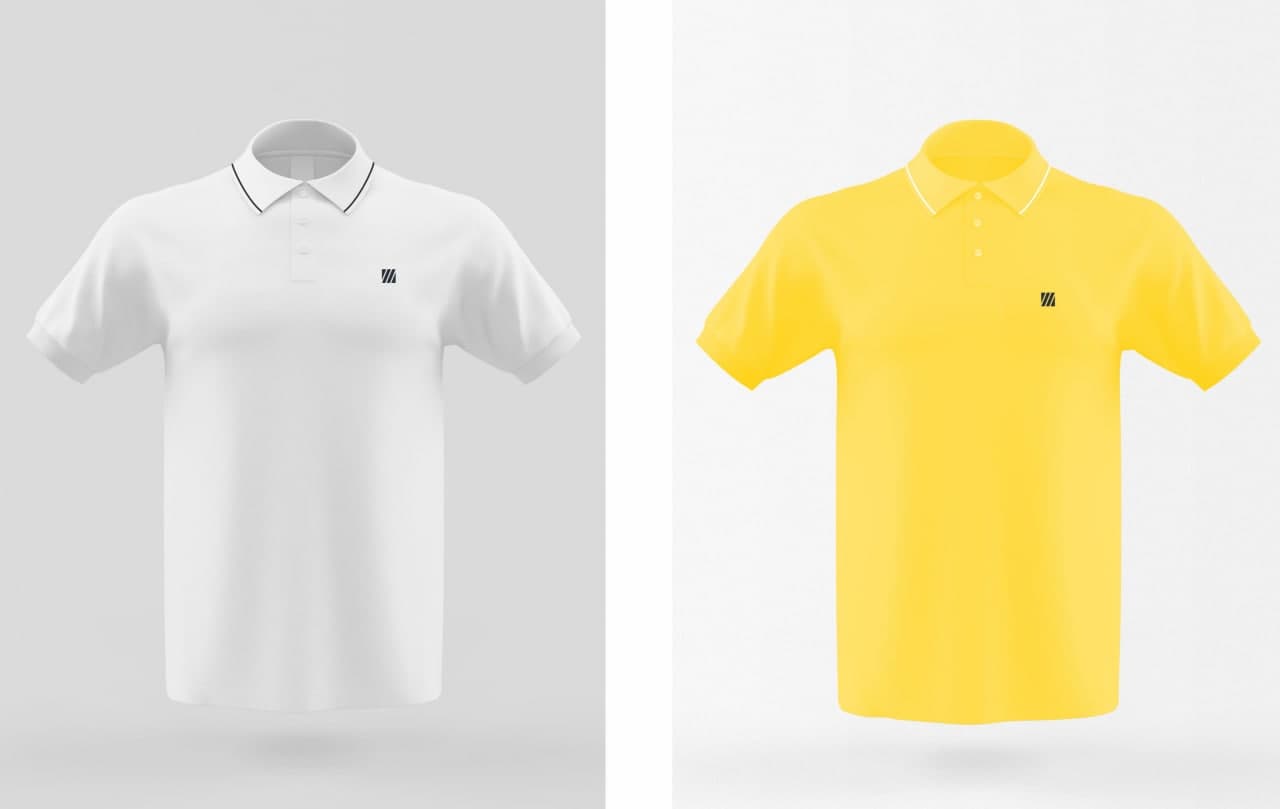 